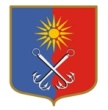 КИРОВСКИЙ МУНИЦИПАЛЬНЫЙ РАЙОНЛЕНИНГРАДСКОЙ ОБЛАСТИАДМИНИСТРАЦИЯОТРАДНЕНСКОГО ГОРОДСКОГО ПОСЕЛЕНИЯП О С Т А Н О В Л Е Н И Еот «04» мая 2022 года № 235  О необходимости принятия мер по обеспечению упрощенного порядка предоставления разрешительных документов на размещение летних кафе и террас для субъектов предпринимательства, осуществляющих деятельность на территории МО «Город Отрадное».Во исполнение поручения Губернатора Ленинградской области (служебный документ от 27.04.2022 № 65-5677/2022) и пункта 4 протокольных решений заседания президиума оперативного штаба по обеспечению устойчивого развития экономики Ленинградской области от 21.04.2022 года (служебный документ от 27.04.2022 № 72-5682/2022) администрация МО «Город Отрадное» постановляет:1. Принять меры по обеспечению упрощенного порядка предоставления разрешительных документов на размещение летних кафе и террас для субъектов предпринимательства, осуществляющих деятельность на территории МО «Город Отрадное»: 1.1. Исключить истребование у субъектов малого и среднего бизнеса излишних документов при приеме заявлений о размещении летних кафе и террас;1.2.  Обеспечить возможность приема заявлений о размещении летних кафе и террас в электронном виде (в том числе по электронной почте adminorg@bk.ru);1.3. Заменить согласование размещения летних кафе и террас на прием уведомлений в случае их размещения на земельных участках, находящихся в частной собственности; 1.4. Обеспечить рассмотрение заявлений на размещение летних кафе и террас в пределах пяти рабочих дней; 1.5. Обеспечить освобождение от арендной платы за пользование земельными участками под летние кафе или террасы.2. Опубликовать настоящее постановление в газете «Отрадное, вчера, сегодня, завтра», сетевом издании «Отрадное, вчера, сегодня, завтра» и на официальном сайте органов местного самоуправления МО «Город Отрадное» в сети «Интернет».3. Настоящее постановление вступает в силу со дня его официального опубликования.4. Контроль за исполнением настоящего постановления оставляю за собой.И. о. главы администрации                                                                          А.С. Морозов                                                                                  Разослано:  в дело - 2, прокуратура, комитет малого и среднего бизнеса по Ленинградской области,  коммунальный отдел, организационный отдел